PremessaLa presente guida non intende sostituire né integrare la documentazione contrattuale sottoscritta fra le parti. Pertanto, le informazioni in essa contenute non possono costituire motivo di rivalsa da parte delle Amministrazioni contraenti nei confronti del Fornitore e/o di Consip né possono ritenersi prevalenti rispetto alla documentazione contrattuale.La presente guida ha l’obiettivo di illustrare le modalità operative per la gestione della fase esecutiva dell’Accordo quadro Public Cloud IaaS e PaaS – Appalto Specifico – Lotto 1 – CIG 81283942ED (di seguito, per brevità, anche AQ), stipulato, ai sensi dell’art. 54, comma 4, lett. b), del D.Lgs. 50/2016, con più operatori economici quali aggiudicatari della procedura di gara per il suddetto Accordo Quadro, sul quale basare l’aggiudicazione di contratti esecutivi aventi ad oggetto servizi applicativi, mediante Appalto Specifico (di seguito, per brevità, anche AS), che le Amministrazioni potranno indire nel periodo di vigenza del presente Accordo quadro. Il modello adottato per il presente Accordo Quadro prevede una gara strutturata in due fasi procedurali:la prima fase (AQ), nella quale la Consip ha aggiudicato l’Accordo Quadro relativo al lotto 1 ai seguenti operatori economici, le cui offerte costituiscono parte integrante dell’AQ medesimo: RTI Almaviva Spa (mandataria) - Engineering D. Hub SpaBT Italia SpaTelecom Italia SpaRTI Italware Srl - Infordata Spala seconda fase, caratterizzata dall’affidamento di ciascun Contratto Esecutivo a cura della singola Amministrazione Contraente. Si ricorda che ogni obbligazione derivante dalla emissione di un ODA o l’indizione di un AS, dal rispetto dei livelli di servizio all’eventuale applicazione delle penali, riguarda i soli rapporti tra la singola Amministrazione Contraente e il Fornitore Aggiudicatario del relativo ODA/AS e che tale Fornitore è il solo responsabile dell’adempimento contrattuale.La presente guida, unitamente a tutta la documentazione relativa all’Accordo quadro, è disponibile sul sito internet https://www.acquistinretepa.it, nella sezione Acquista > Accordi quadro> Puclic Cloud IaaS e PaaS – Appalto Specifico.Per qualsiasi informazione sull’Accordo quadro (condizioni previste, modalità di adesione, modalità di inoltro etc.) e per il supporto alla navigazione del sito https://www.acquistinretepa.it è attivo il servizio di Call Center degli Acquisti in Rete della P.A. al numero verde 800 753 783.Modello di funzionamento dell’iniziativa Public Cloud IaaS e PaaS – Lotto 1Il presente Accordo Quadro, relativo al lotto 1, che prevede l’erogazione di servizi IaaS e PaaS in ottica Public Cloud, ha più fornitori aggiudicatari.Le Amministrazioni legittimate possono procedere alternativamente con le seguenti modalità:uno o più Ordini alle medesime condizioni (economiche e tecnico-prestazionali) stabilite nell’Accordo Quadro, senza un nuovo confronto competitivo (tramite il c.d. configuratore), ad uno degli operatori economici parti dell’Accordo Quadro, individuato sulla base di decisione motivata in relazione alle proprie specifiche esigenze;con la riapertura del confronto competitivo qualora l’Accordo Quadro non contenga tutti i termini e le condizioni che disciplinano la fornitura dei servizi ai sensi dell’art. 54, comma 4, lett. b), del Codice, mediante un Appalto Specifico.La scelta se le prestazioni oggetto del presente AQ, debbano essere acquisite a seguito della riapertura del confronto competitivo o direttamente alle condizioni dell’Accordo Quadro avviene in base ai criteri oggettivi, indicati al paragrafo “Appalti Specifici/Ordini” del Capitolato d’oneri e nella documentazione di gara.

Si ricorda che ciascun Fornitore aggiudicatario eroga i servizi inerenti un solo specifico Cloud Service Provider (CSP) come riportato nella tabella seguente.In particolare l’Amministrazione Contraente dovrà procedere all’affidamento del Contratto Esecutivo mediante la riapertura del confronto competitivo, qualora abbia necessità di estendere i servizi di base con uno o più dei seguenti servizi accessori:servizi di gestione delle identità, con i quali le PPAA potranno utilizzare funzioni di Single-Sign-On e autenticazione a più fattori per l’accesso alle risorse ed alle funzionalità cloud;piattaforme blockchain, che dovranno consentire alle PPAA di fruire di una soluzione di sviluppo e governo di soluzioni basate su blockchain;evoluzioni della CMP: le PPAA potranno richiedere funzionalità specifiche della CMP;evoluzioni del tool di gestione finanziaria: le PPAA potranno richiedere funzionalità specifiche del tool di gestione finanziaria;servizi di Web Application Firewalling: per la fruizione di servizi gestione e filtraggio del traffico di rete al livello 7;servizi di Big DATA e DWH: per la fruizione di piattaforme in grado di gestire quantità potenzialmente illimitate di dati;servizi gestiti per l’esecuzione del codice senza il provisioning di server.La presente guida descrive come procedere all’affidamento attraverso Appalto Specifico con riapertura del confronto competitivo. Per procedere attraverso Ordinativo di fornitura, qualora ci siano le condizioni, si rimanda invece all’apposita guida nella sezione del portale Acquista > Accordi Quadro > Servizi Public Cloud IaaS e PaaS – Ordine diretto.Oggetto dell’Accordo QuadroDurata dell’Accordo quadroLa durata dell’Accordo Quadro è di 24 (ventiquattro) mesi, decorrenti dalla data di attivazione. Per durata dell’Accordo Quadro si intende il periodo entro il quale le Amministrazioni di cui sopra potranno lanciare Appalti Specifici o eseguire Ordinativi di fornitura per l’affidamento dei contratti di fornitura, come meglio indicato nel Capitolato tecnico Generale e Speciale.I contratti esecutivi del presente lotto avranno una durata massima di 36 (trentasei) mesi dalla relativa data di stipula.L’Accordo Quadro potrà essere chiuso, anche prima della scadenza temporale suddetta, qualora dovesse esaurirsi il massimale economico previsto, eventualmente esteso come previsto dal Capitolato d’oneri di Accordo Quadro.   Si precisa, inoltre, che l’AQ potrà essere provvisoriamente chiuso, in virtù del calcolo dinamico dell’erosione legato agli AS. La riapertura del lotto avverrà all’aggiudicazione degli AS, ove l’importo aggiudicato fosse inferiore rispetto alla base d’asta.Le amministrazioni che possono aderireAl presente AQ relativo al lotto 1 possono aderire le Pubbliche Amministrazioni ex art. 1 del D. Lgs. n. 165/2001, nonché gli altri soggetti legittimati ad utilizzare l’Accordo Quadro ai sensi della normativa vigente. Modalità di adesione all’Accordo Quadro con confronto competitivoIl confronto competitivo si basa sulle condizioni stabilite nell’Accordo Quadro (ivi incluso il Capitolato Tecnico Generale e il Capitolato Tecnico Speciale Lotto 1), se del caso precisandole, sulla base delle altre condizioni nel seguito indicate.L’Amministrazione ordinante sulla base del proprio fabbisogno su cui richiede rilancio, dovrà tener conto del perimetro su cui non potrà richiedere riapertura del confronto competitivo.In particolare, si specifica che quanto disciplinato nel paragrafo 2.13 del Capitolato Tecnico Speciale Lotto 1, non consente alle Amministrazioni di variare in sede di AS le caratteristiche della fornitura su cui sono stati valutati in prima fase i criteri ed i relativi punteggi tecnici relativi all’Ambito “Provider” di cui al paragrafo 16.1 tabella dei “Criteri per il lotto 1”.L’Amministrazione, con la Richiesta di offerta, definirà l’oggetto del singolo Appalto Specifico stabilendo le prestazioni che intende richiedere, definendo la tipologia e il valore stimato degli stessi. 

In particolare l’Amministrazione potrà richiedere eventuali servizi accessori, come riportato precedentemente nel paragrafo e previsto dal capitolato tecnico parte speciale del lotto 1 al paragrafo 2.12, al quale si rimanda.In ogni caso i servizi accessori non possono comunque eccedere la soglia del 30% del valore dell’AS.Gli AS dovranno essere esperiti tramite la piattaforma telematica Acquisti in Rete, secondo le modalità operative riportate nella presente Guida. I concorrenti hanno eletto il proprio domicilio sulla piattaforma dove si impegnano a verificare costantemente la presenza di Richiesta di Offerta per l’Appalto Specifico.Le Amministrazioni Contraenti provvederanno, al momento dell’invio della Richiesta di Offerta per l’Appalto Specifico, alla nomina del Responsabile del Procedimento e all’indicazione Richiesta di Offerta del CIG (Codice Identificativo Gara) “derivato” rispetto a quello dell’Accordo Quadro.Adesione in modalità con riapertura del confronto competitivoLe Amministrazioni, per aderire all’AQ con riapertura del confronto competitivo procedono con la pubblicazione di un AS, attenendosi strettamente a quanto disciplinato in AQ ed effettuare i passi di seguito riportati:Registrazione e abilitazione sul Portale degli Acquisti della Pubblica Amministrazione http://www.acquistinretepa.it.Inviare specifica richiesta di abilitazione a bandire Appalti specifici tramite l’invio di una mail alla casella di posta AQPUBLICCLOUD-IAAS-PAAS@acquistinretepa.it, specificando l’utenza da abilitare;Accesso alla vetrina delle iniziative di acquisto da sezione Acquista > Accordi Quadro > Servizi applicativi in ottica Cloud e PMO – Appalto SpecificoPersonalizzazione dei documenti;Configurazione dell’AS in Piattaforma e pubblicazione dell’AS (invio della Richiesta di offerta);Risposta alle richieste di chiarimenti;Valutazione delle offerte (extra sistema) tramite commissione di gara;Aggiudicazione alla migliore offerta;Sottoscrizione del contratto esecutivo.Alla ricezione della richiesta di abilitazione a bandire l’AS, contenente l’utenza/le utenze da abilitare, Consip provvederà ad effettuare l’abilitazione dell’utenza/delle utenze indicata/e dandone comunicazione al richiedente attraverso l’invio di una mail di risposta e da quel momento l’utente abilitato potrà accedere, nella medesima sezione del Portale riferita al lotto di interesse, e scaricare/personalizzare i “template” dei documenti per la predisposizione dell’Appalto Specifico e lo strumento di ausilio per la determinazione della base d’asta (in formato .xls).Successivamente, l’Amministrazione, per bandire il proprio AS, caricherà a Sistema i documenti personalizzati.L’Amministrazione ha a disposizione a Sistema nella sezione dedicata al lotto, come parte integrante della documentazione:per ciascun fornitore aggiudicatario:l’offerta tecnica;il contratto di AQ stipulato;i corrispettivi e prezzi offerti;i riferimenti del fornitorela guida alla predisposizione dell’AS contenente le modalità operative per la configurazione e pubblicazione dell’AS sulla Piattaforma AcquistinretePA;il documento “Gare Strategiche - Disposizioni per la Governance”;il documento “Gare Strategiche - Regolamento degli organismi di regolamento e controlli”;l’excel “indicatori di governance”;il KIT di AS, contenente i template da personalizzare;il foglio di ausilio per la determinazione della base d’asta.In sintesi, l’iter procedurale da seguire è schematizzato di seguito: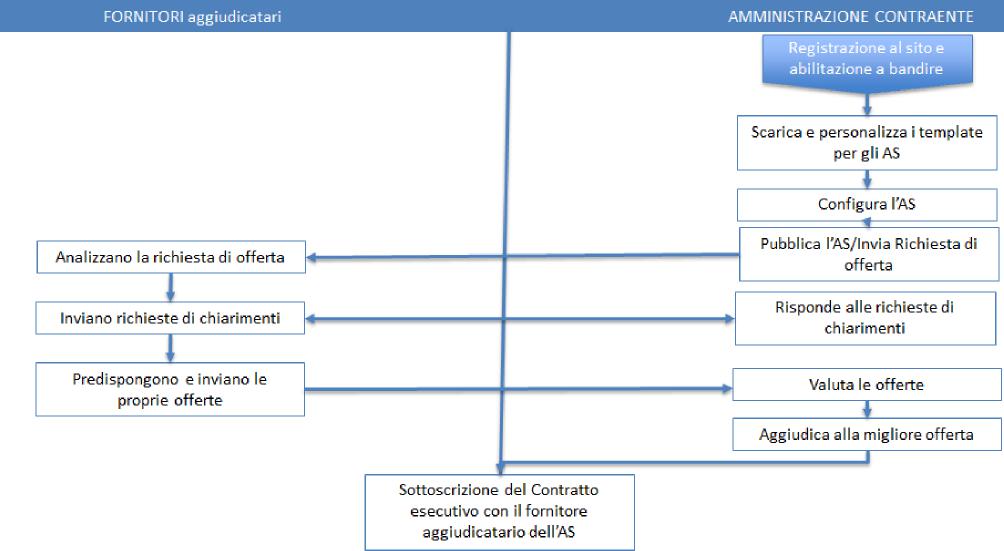 I passaggi operativi da effettuare per la configurazione e la pubblicazione dell’AS (invio della richiesta di offerta ai fornitori) in Piattaforma sono descritti in dettaglio nella “Guida alla predisposizione dell’AS”, presente nel Portale AcquistinretePA all’interno della sezione dedicata all’iniziativa.L’Amministrazione, utilizzando l’utenza/utenze abilitata/e, all’atto della pubblicazione dell’AS, invierà in automatico tramite la Piattaforma una Richiesta di Offerta a tutti gli aggiudicatari del lotto 1 dell’Accordo Quadro, invitando gli stessi a presentare offerta. I confronti competitivi si baseranno sulle condizioni stabilite nell’Accordo Quadro (ivi incluso il Capitolato Tecnico Generale e Speciale e le sue appendici).L’Amministrazione, con la Richiesta di offerta, definirà l’oggetto del singolo Appalto Specifico stabilendo:i servizi richiesti, tra quelli previsti nel Capitolato Tecnico Speciale Lotto 1; la durata del Contratto, che sarà compresa tra 12 e 36 mesi;la base d’asta: la base d’asta dell’Appalto Specifico è determinata partendo dai corrispettivi maggiori offerti in fase I per ognuna delle prestazioni previste tra i Servizi di base; tali tariffe verranno moltiplicate per i quantitativi espressi dall’Amministrazione, che predisporrà il documento di offerta economica;le eventuali caratterizzazioni dei valori di performance secondo quanto definito al Capitolato tecnico parte speciale al paragrafo 2.13 di tutti o parte dei servizi previsti in fase I;gli eventuali servizi accessori, come previsto dal capitolato tecnico parte speciale del lotto 1 al paragrafo 2.12, al quale si rimanda, nella misura massima del 30% del valore della base d’asta totale del singolo Appalto Specifico: per ciascun eventuale servizio accessorio l’Amministrazione dovrà definire:le relative basi d’asta unitarie e complessive;i requisiti minimi nel Capitolato di AS comprese le modalità di erogazione e di verifica del corretto e pieno adempimento;i livelli di servizio e gli indicatori di qualità (aggiungendo gli indicatori nell’appendice indicatori di qualità), le penali nello Schema di contratto di AS;i criteri tecnici di valutazione dell’offerta tecnica nella Richiesta d’offerta e quanto necessario per disciplinare pienamente i servizi:un termine congruo per la presentazione delle offerte che, in ogni caso, dovrà essere idoneo rispetto alla complessità dell’oggetto dell’appalto e il tempo necessario per la presentazione dell’offerta e non inferiore a 60 giorni lavorativi decorrenti dall’invio della Richiesta di Offerta, nonché le ulteriori regole del confronto competitivo.Nella Richiesta di offerta sarà precisato anche:come il Fornitore, che si sia riservato la possibilità di ricorrere al subappalto, debba indicare le prestazioni da subappaltare;le eventuali ulteriori dichiarazioni che i Fornitori devono rendere;le modalità di presentazione delle offerte tecniche e economiche.Kit per Appalto SpecificoUna volta che l’Amministrazione ha completato l’iter di abilitazione a bandire l’AS in Piattaforma sarà disponibile nella sezione dedicata all’AQ, un kit (file .zip) contenente i “template” dei documenti per la predisposizione dell’Appalto Specifico, lo strumento di ausilio per la determinazione della base d’asta (in formato .xls) e l’excel per l’inserimento degli indicatori di digitalizzazione.In particolare, i principali documenti che l’Amministrazione dovrà personalizzare e caricare a Sistema sono:•	la Richiesta di Offerta, nella quale riportare i servizi richiesti, i criteri di valutazione, la formula di aggiudicazione dell’AS, i servizi richiesti ed il relativo dimensionamento/prezzo a base d’asta. Si sottolinea di prestare attenzione che i servizi richiesti ed i relativi dimensionamenti/prezzi a base d’asta siano i medesimi riportati nel file per la determinazione della base d’asta; •	lo Schema di offerta Tecnica, nel quale l’Amministrazione deve inserire lo schema che il fornitore dovrà rispettare nel predisporre la sua offerta tecnica. Tale schema di offerta tecnica deve avere una struttura che corrisponda ai criteri di valutazione scelti dall’Amministrazione e presenti nel documento di Richiesta di Offerta dell’AS (vedi punto precedente);•	il Capitolato Tecnico, nel quale l’Amministrazione descriverà in maniera dettagliata i servizi richiesti, il proprio contesto tecnico/normativo ed i requisiti minimi dei servizi che il Fornitore dovrà rispettare; •	l’appendice dei livelli di servizio, che l’Amministrazione dovrà personalizzare in base ai livelli di servizio previsti; alcuni potranno essere aggiunti, altri eliminati, tutti in generale potranno essere modificati, ad esempio per variare i livelli di soglia; si faccia attenzione a modificare anche le relative penali presenti nel template di schema di contratto; •	(eventuale) l’appendice di contesto tecnico, nel caso in cui la descrizione dell’ambiente fosse particolarmente articolata e complessa; •	lo schema di contratto esecutivo, nel quale l’Amministrazione personalizzerà le diverse clausole, con particolare attenzione alle penali (da coordinare con gli indicatori di qualità del Capitolato Tecnico dell’AS); •	le condizioni di assicurazione (l’Amministrazione può anche decidere di utilizzare il un suo standard) - Non è prevista alcuna polizza assicurativa per l'AQ. Nel caso l’amministrazione committente debba richiedere le coperture assicurative sui servizi oggetto di AS, ne disciplina contenuto e modalità nella RdO, allegando il Template di riferimento pubblicato nel kit o un suo standard;  •	l’excel con gli indicatori di Governance Public cloud L1; •	(eventuale) Facsimile Dichiarazione familiari conviventi; •	Facsimile Dichiarazione di domicilio e accesso agli atti; •	Facsimile per la Nomina Responsabile del trattamento dei dati personali.Criterio di aggiudicazione dell’ASCome previsto al paragrafo 2.4 del Capitolato d’Oneri dell’AQ, ogni singolo Appalto Specifico verrà aggiudicato dall’Amministrazione sulla base del criterio dell’offerta economicamente più vantaggiosa sulla base del miglior rapporto qualità prezzo ai sensi dell’art. 95 del Codice. L’Amministrazione avrà facoltà di modificare il peso della componente tecnica ed economica rispetto a quanto indicato in I fase nel rispetto di quanto definito dal Codice e s.m.i..In caso di modifica del peso della componente tecnica, i punteggi tecnici ereditati (PTer) relativi alla categoria “Provider” (sempre ereditata) e quelli relativi alle categorie dei Servizi di Base che non vengono modificati dall’oggetto dell’AS verranno riproporzionati rispetto al nuovo peso della componente tecnica scelto dall’Amministrazione (PTtotas). La differenza tra il PTtotas e il PTer rappresenterà la quota di punteggi tecnici disponibili per personalizzazioni dei servizi di base e servizi accessori (PTas).Ad esempio, ipotizzando che la componente tecnica di AS scelta dall’Amministrazione pesi 70 punti, i punteggi tecnici ereditati andranno riparametrati:l’Amministrazione sarà tenuta ad adottare per l’assegnazione del punteggio economico la medesima formula prevista per l’aggiudicazione di fase I, ossia una formula concava a punteggio assoluto, con possibilità di scelta del coefficiente k in un intervallo compreso tra 1 e 4.Ci = 1-(1-Ri)kEventuale mancata presentazione dell’offertaSarà possibile per un Fornitore rinunciare ad un AS bandito dall’Amministrazione che includa servizi di cui al par. 2.12 del Capitolato Tecnico parte Speciale Lotto 1 (c.d. Servizi Accessori), solo ed esclusivamente nel caso in cui il Fornitore non disponga nel listino pubblico del CSP di riferimento dei servizi citati. Per tale motivo l’Amministrazione è tenuta a comunicare in forma scritta alla Consip tutti i casi di mancata presentazione dell’offerta, ai fini dell’eventuale risoluzione dell’Accordo Quadro.Indicatori di digitalizzazioneIl presente AQ stabilisce l’utilizzo di indicatori di digitalizzazione utilizzati per il monitoraggio dei contratti e del raggiungimento dei relativi obiettivi, delle due seguenti tipologie:Indicatori Generali di digitalizzazione, che mappano il macro-obiettivo dell’intervento rispetto ai principali obiettivi strategici del Piano TriennaleIndicatori specifici di digitalizzazione, che definiscono, sulla base delle specificità della Gara Strategica, le misure di digitalizzazione applicabili allo specifico contratto esecutivo, in funzione dei servizi acquisiti.L’acquisizione del servizio prevede la scelta da parte dell’Amministrazione degli indicatori generali di digitalizzazione, come definito nel Capitolato Tecnico Generale, e degli indicatori specifici di digitalizzazione che gli Organismi deputati al coordinamento e controllo potranno utilizzare per il monitoraggio della consistenza e dell’efficacia dell’intervento.L’ Amministrazione, all’atto della stipula, deve necessariamente associare almeno un Indicatore Generale per il quale fornire, agli Organismi di coordinamento e controllo e/o ai soggetti da questi indicati, le misure di riferimento ex ante ed ex post rispetto al contratto esecutivo.Per quanto riguarda gli Indicatori Generali e Specifici di digitalizzazione utilizzabili e ferme restando le modalità di indicazione da parte delle Amministrazioni, si rimanda al Capitolato Tecnico Speciale.Massimali e valori economici dell’Accordo Quadro e dei Contratti EsecutiviQualora, anteriormente alla scadenza del termine di durata dell'Accordo Quadro, anche eventualmente prorogata, in conseguenza di uno o più ordinativi effettuati da una o più Amministrazioni, si ecceda il valore stimato dell’Accordo Quadro, le Amministrazioni potranno emettere ulteriori ordinativi ma fino a una soglia massima del 20% in aumento del detto valore stimato, raggiunto il quale l’Accordo Quadro s’intenderà definitivamente giunto a scadenza. La regola sopra illustrata opera sul massimale dell’AQ stipulato con il Fornitore aggiudicatario.Sarà dunque possibile eccedere il valore massimo stimato dell’AQ fino alla soglia massima del 20%. Il valore massimo stimato del presente Accordo Quadro (Lotto 1), compresa l’eventuale estensione del 20%, ed ulteriormente esteso del 50 % per effetto dell’art. 16-bis, comma 7, del D.L. 146/2021, convertito in legge 215/202, al netto di Iva e/o di altre imposte e contributi di legge è pari a € 702.000.000,00 (settecentodue milioni di Euro).Si richiede, in ogni caso, la collaborazione delle Amministrazioni per segnalare:i casi di rinuncia agli ODA o mancata partecipazione agli AS, al fine di consentire a Consip di adottare le opportune azioni contrattualmente previste; i casi di chiusura anticipata degli AS e/o di mancato utilizzo per accelerare i tempi di ricalcolo della quota di massimale ancora disponibile per nuovi e successivi appalti specifici. Servizi oggetto dell’Accordo QuadroI servizi oggetto della presente iniziativa riguardo servizi Public cloud qualificati secondo quanto stabilito nella Circolare n. 2 del 9 aprile 2018 “Criteri per la qualificazione dei Cloud Service Provider per la PA” e sue eventuali modifiche e integrazioni.Nello specifico l’Accordo Quadro prevede i seguenti servizi:Servizi IaaS per la fruizione di risorse remote virtuali organizzati secondo le seguenti categorie:Categoria Compute;Categoria Storage;Categoria Network;Categoria Security;Categoria Monitoring;Servizi PaaS per l’erogazione di servizi middleware per lo sviluppo, collaudo ed esercizio di applicazioni:Categoria Containers;Categoria Database;Categoria Developer Tools;Categoria Application Platform;Modalità di fornituraIl Fornitore, entro 10 giorni lavorativi dalla firma del Contratto Esecutivo, deve consegnare all’Amministrazione il Piano di lavoro generale, riportante la pianificazione di dettaglio di tutte le attività ed i servizi ricompresi e in conformità con il Contratto Esecutivo.Condizioni economicheCorrispettiviI corrispettivi per i servizi previsti dall’Accordo Quadro sono riportati nell’allegato Tariffe e Corrispettivi presenti sul portale nella sezione relativa alla documentazione dell’iniziativa Accordo Quadro > Public Cloud IaaS e PaaS -> Appalto Specifico -> Lotto 1.Procedura di applicazione delle penaliLe fasi operative del procedimento relativo all’applicazione delle penali sono:Rilevamento del presunto inadempimento compiuto dal FornitoreL’Amministrazione Contraente individua e verifica eventuali inadempimenti da parte del Fornitore rispetto agli obblighi contrattualmente assunti con la sottoscrizione dell’Accordo Quadro.Per dettagli rispetto alle penali applicabili si rinvia al documento “Appendice 1 al CT Speciale Lotti 2-6 - Indicatori di qualità” contenente le previste penali in funzione dei singoli Indicatori di Qualità e relativi livelli di servizio. Contestazione al Fornitore	La contestazione dell’inadempimento al Fornitore deve avvenire in forma scritta e riportare i riferimenti contrattuali con la descrizione dell’inadempimento.La contestazione deve contenere anche il calcolo economico della penale.La comunicazione di contestazione dell’inadempimento da parte dell’Amministrazione Contraente deve essere indirizzata in copia conoscenza a Consip S.p.A., in base a quanto prescritto nelle Condizioni Generali.Controdeduzioni del FornitoreIl Fornitore dovrà comunicare, in ogni caso, per iscritto, le proprie deduzioni, supportate da una chiara ed esauriente documentazione, nel termine massimo di n. 5 (cinque) giorni lavorativi dalla ricezione della contestazione stessa. Accertamento della sussistenza/insussistenza delle condizioni di applicazione delle penali e quantificazione delle stesseQualora le controdeduzioni non pervengano all’Amministrazione Contraente nel termine indicato, ovvero, pur essendo pervenute tempestivamente, non siano ritenute idonee dall’Amministrazione a giustificare l’inadempienza contestata, l’Amministrazione stessa dovrà comunicare per iscritto al Fornitore la ritenuta infondatezza delle suddette deduzioni e la conseguente applicazione delle penali stabilite nell’Accordo Quadro, a decorrere dall’inizio dell’inadempimento. Qualora, invece, le controdeduzioni del Fornitore siano ritenute idonee, l’Amministrazione dovrà provvedere a comunicare per iscritto al Fornitore medesimo la non applicazione delle penali.Le singole Amministrazioni potranno compensare i crediti derivanti dall’applicazione delle penali di cui all’Accordo Quadro con quanto dovuto al Fornitore a qualsiasi titolo, quindi anche con i corrispettivi maturati, ovvero avvalersi della garanzia disciplinata nell’Accordo Quadro, senza bisogno di diffida, ulteriore accertamento o procedimento giudiziario.Resta ferma la possibilità per il Fornitore di comunicare tempestivamente all’Amministrazione la propria volontà di rimettere direttamente l’importo delle penali tramite Bonifico Bancario su conto corrente (o postale) intestato all’Amministrazione e da questa indicato.In fase di applicazione delle penali occorre tener presente il limite legale previsto per l’ammontare complessivo delle stesse (la somma di tutte le penali da applicare). Le Condizioni Generali individuano il limite complessivo massimo pari al 10% (dieci per cento) dell’ammontare del contratto esecutivo.In ogni caso, l’applicazione della penale non esonera il Fornitore dall’adempimento contrattuale.
Ulteriori tuteleRisarcimento del maggior dannoL’applicazione delle penali previste nell’Accordo Quadro non preclude il diritto delle singole Amministrazioni Contraenti di richiedere il risarcimento degli eventuali maggiori danni subiti.Risoluzione del contrattoLe Amministrazioni Contraenti, per quanto di proprio interesse, potranno risolvere di diritto il contratto anche nel caso in cui il Fornitore avesse accumulato penali per un importo pari o superiore alla misura massima del 10% (dieci per cento) del valore del proprio contratto esecutivo (Condizioni Generali).Recesso dal contrattoLe Amministrazioni Contraenti hanno diritto di recedere unilateralmente dal Contratto Esecutivo, in tutto o in parte, in qualsiasi momento, senza preavviso, nei casi di giusta causa o reiterati inadempimenti del Fornitore, anche se non gravi (art. 109 del D.Lgs. 50/2016).In caso di mutamenti di carattere organizzativo interessanti l’Amministrazione che abbiano incidenza sulla prestazione dei servizi, l’Amministrazione potrà recedere in tutto o in parte unilateralmente dal Contratto Esecutivo, con un preavviso almeno 30 (trenta) giorni solari, da comunicarsi al Fornitore con lettera raccomandata A/Ro tramite PEC.Azioni in caso di risoluzione dell’Accordo Quadro per inadempimento del FornitoreQualora la Consip receda dall’Accordo Quadro, non potranno essere emessi nuovi Ordinativi da parte delle Amministrazioni e le singole Amministrazioni potranno a loro volta recedere dai singoli Contratti Esecutivi, con un preavviso di almeno 30 (trenta) giorni solari, da comunicarsi al Fornitore con lettera raccomandata A/R o tramite PEC.Fatturazione e pagamentiI corrispettivi sono dovuti dalle Amministrazioni Contraenti al Fornitore a decorrere dalla “Data di accettazione”, successivamente all’esito positivo della verifica di conformità della prestazione ed in modalità a consumo a seconda della metrica di consuntivazione prevista per il singolo elemento di prezzo.I predetti corrispettivi saranno fatturati con la cadenza indicata in sede di Contratto Esecutivo e saranno corrisposti dalle Amministrazioni secondo la normativa vigente in materia di Contabilità delle Amministrazioni e previo accertamento della prestazione effettuata.SubappaltoIl subappalto è ammesso in conformità all’art. 105 del D. Lgs. 50/2016.Il Fornitore e il subappaltatore sono responsabili in solido, nei confronti della Consip S.p.A. e/o delle Amministrazioni Contraenti, in relazione alle prestazioni oggetto del contratto di subappalto.L’aggiudicatario non potrà affidare in subappalto le prestazioni oggetto del Contratto Esecutivo a imprese che abbiano partecipato alla procedura per l'affidamento dello specifico lotto 1 della gara. 
L’elenco delle aziende che hanno partecipato alla gara è disponibile insieme a tutti i documenti di gara, nella sezione del portale dedicata all’iniziativa.Per tutti i dettagli riguardanti il subappalto si rimanda alle previsioni dell’Accordo Quadro.Le richieste di autorizzazioni al subappalto, corredate dalla documentazione prescritta dall’art. 105 del D. Lgs. n. 50/2016, dovranno essere inoltrate alla singola Amministrazione aderente e da quest’ultima rilasciate.
Esecuzione Contratto EsecutivoPer quanto riguarda l’esecuzione dei singoli Contratti Esecutivi si faccia riferimento a quanto riportato nella documentazione di AQ. Di seguito se ne riporta un estratto.Quanto è offerto dagli aggiudicatari del lotto può essere consultato nei documenti di offerta tecnica presenti sul Portale Acquistinrete all’interno della sezione dedicata al lotto. Le Amministrazioni aderenti hanno a disposizione anche il cosiddetto Portale della fornitura, accessibile dal momento della stipula del contratto esecutivo e per tutta la durata del contratto stesso, mediante credenziali dedicate.L’Amministrazione dovrà segnalare a Consip eventuali discordanze con quanto riportato nel Portale e sull’eventuale mancato aggiornamento dei dati esposti. Per il Contratto esecutivo, l’Amministrazione avrà a disposizione, indicato dal fornitore, un Responsabile unico delle attività contrattuali (di seguito per brevità anche RUAC). Il RUAC sarà il referente dell’Amministrazione su tutte le tematiche contrattuali. Inoltre, l’Amministrazione avrà a disposizione il Responsabile Tecnico per i servizi Cloud quale referente operativo del Fornitore per le attività di erogazione dei servizi. Per il dettaglio delle attività del RUAC e del Responsabili Tecnico si faccia riferimento ai paragrafi 2.3.6 del Capitolato tecnico generale dell’AQ.Per gli indicatori di valutazione della qualità della fornitura l’Amministrazione farà riferimento agli Indicatori di qualità (descritti nel documento di gara Allegato 16B - “Appendice 1 al CT Speciale Lotto 1 - Indicatori di qualità”), i quali misurano l’adeguatezza delle performance del fornitore rispetto ai servizi ai quali sono applicati.FornitoreCSP di riferimentoRTI Almaviva Spa (mandataria) - Engineering D. Hub SpaAmazon Web ServicesBT Italia SpaMicrosoft AzureTelecom Italia SpaGoogle CloudRTI Italware Srl - Infordata SpaOracle Cloud